GrenadaGrenadaGrenadaDecember 2025December 2025December 2025December 2025SundayMondayTuesdayWednesdayThursdayFridaySaturday123456Camerhogne Folk Festival789101112131415161718192021222324252627Christmas DayBoxing Day28293031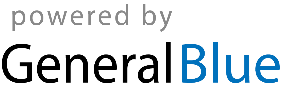 